MIT微笑標章獲證廠商與電商平台媒合活動報名表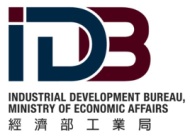 個人資料保護聲明與同意書財團法人中衛發展中心(以下簡稱本中心)為提供「106年因應貿易自由化加強輔導型產業之共通性輔導計畫MIT微笑標章獲證廠商與通路平台媒合活動」報名相關處理、聯絡、郵寄及紀錄之服務，並確保報名人員之共同利益，將遵循個人資料保護法及相關法令之規定，蒐集、處理及利用報名人員所提供之個人資料，包括姓名、E-mail帳號、服務機構、職稱、通訊住址、電話等資訊。  本中心將於存續期間內於前述蒐集目的內使用您的個人資料，不另做其他用途。報名人員就其個人資料得依個人資料保護法第3條之規定，行使查詢或請求閱覽、請求製給複製本、補充或更正、停止蒐集、處理、利用與刪除等權利。報名人員得自由選擇是否提供個人資料或行使個人資料保護法第3條所定之權利，但若提供之資料有冒用、盜用、不實情形時，可能將無法參加相關活動及影響各項相關服務或權益。 在報名人員就其個人資料依個人資料保護法第3條之規定，請求停止蒐集、處理或利用或請求刪除前，本中心得依循個人資料保護法及相關法令之規定，於個人資料提供之範圍與目的內使用該等個人資料。  前述個資權利之行使方式及細節，請以電話洽詢本活動窗口：(02)2709-1640分機314方小姐。□本人             已充分知悉並接受上述告知事項。   (請務必以手寫方式簽名)請將報名表及個人資料保護聲明與同意書以下列方式回傳至臺灣製產品MIT微笑標章推動辦公室。E-mail：mit@csd.org.tw；傳真：02-2709-0155聯絡人：02-2709-1640分機314 方小姐。請於報名表回傳後來電確認是否報名成功。公司名稱公司名稱產業別產業別成衣內衣毛衣泳裝紡織帽子圍巾紡織手套毛巾寢具布窗簾織襪紡織護具鞋類袋包箱傘類石材陶瓷家電木竹製品農藥環境用藥動物用藥食品化粧品正字標記第三類產品其他                 成衣內衣毛衣泳裝紡織帽子圍巾紡織手套毛巾寢具布窗簾織襪紡織護具鞋類袋包箱傘類石材陶瓷家電木竹製品農藥環境用藥動物用藥食品化粧品正字標記第三類產品其他                 成衣內衣毛衣泳裝紡織帽子圍巾紡織手套毛巾寢具布窗簾織襪紡織護具鞋類袋包箱傘類石材陶瓷家電木竹製品農藥環境用藥動物用藥食品化粧品正字標記第三類產品其他                 成衣內衣毛衣泳裝紡織帽子圍巾紡織手套毛巾寢具布窗簾織襪紡織護具鞋類袋包箱傘類石材陶瓷家電木竹製品農藥環境用藥動物用藥食品化粧品正字標記第三類產品其他                 聯絡人姓名聯絡人姓名聯絡人電話/手機聯絡人電話/手機聯絡人E-mail聯絡人E-mail公司地址公司地址參加人員參加人員參加人員參加人員參加人員參加人員1姓名先生小姐職稱1電話E-mail2姓名先生小姐職稱2電話E-mail